Пооперационная картаКак сделать фильтр для очищения воды? 1 шаг                                                                                  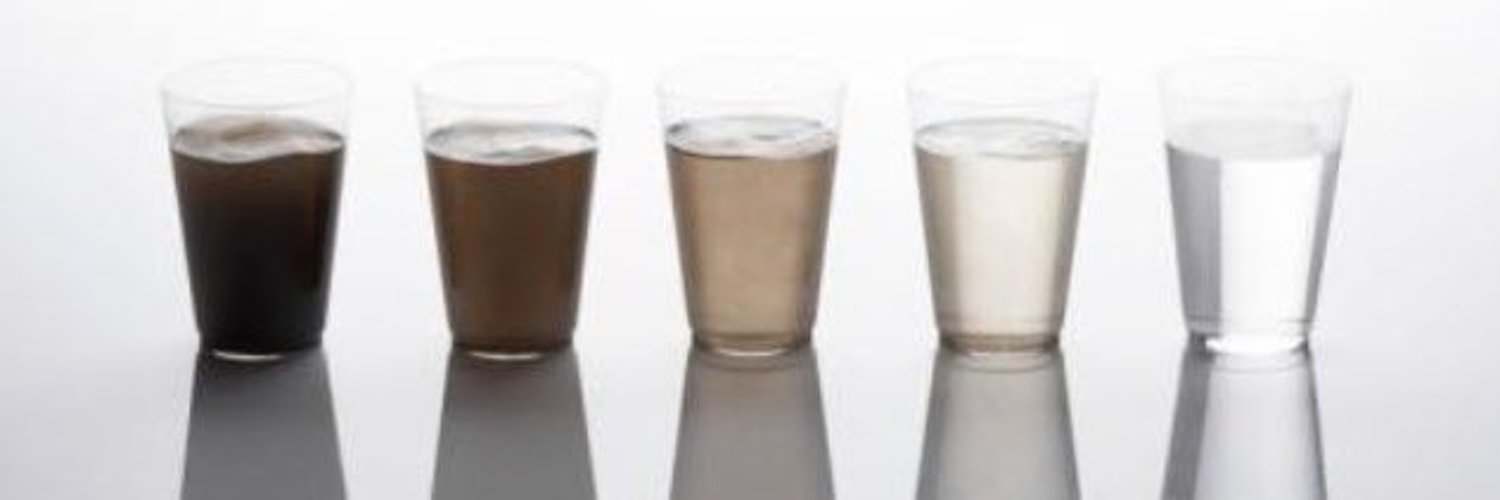 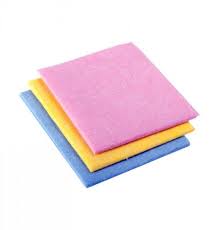 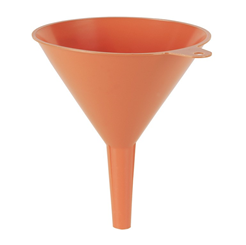   2шаг                                                                         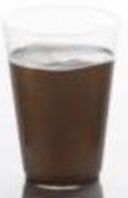 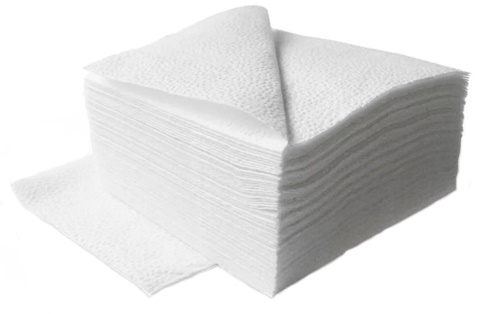 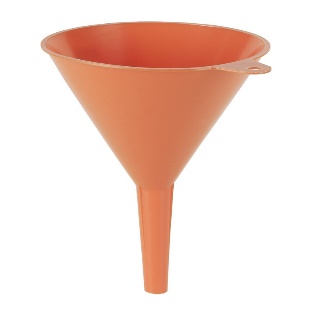 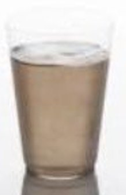    3 шаг                          	                                                              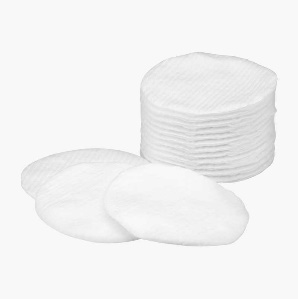 Может ли магнит притягивать железную крошку через препятствие?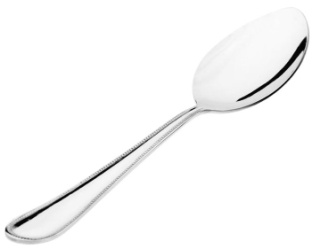 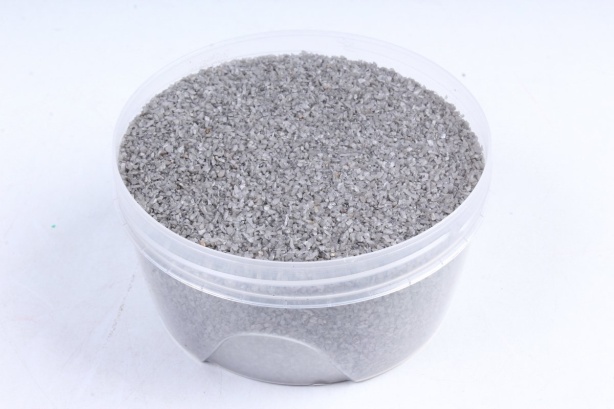 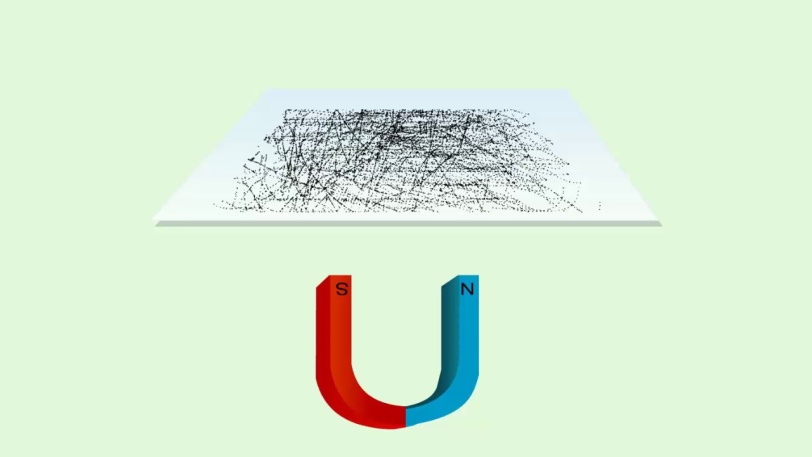 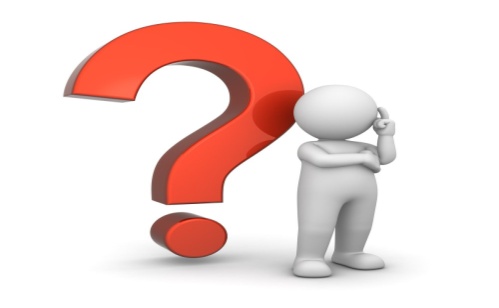 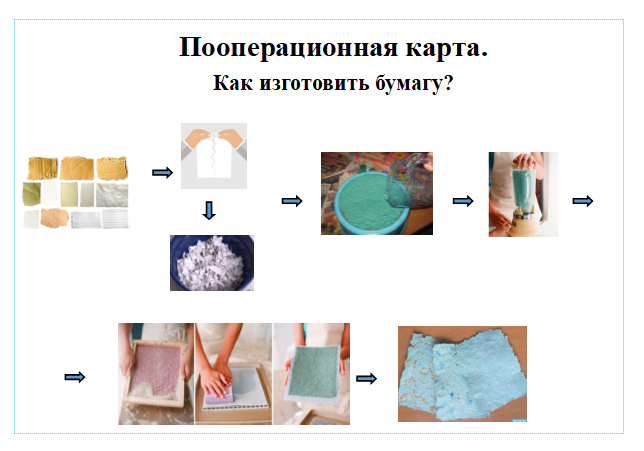 
Какие предметы притягивает магнит?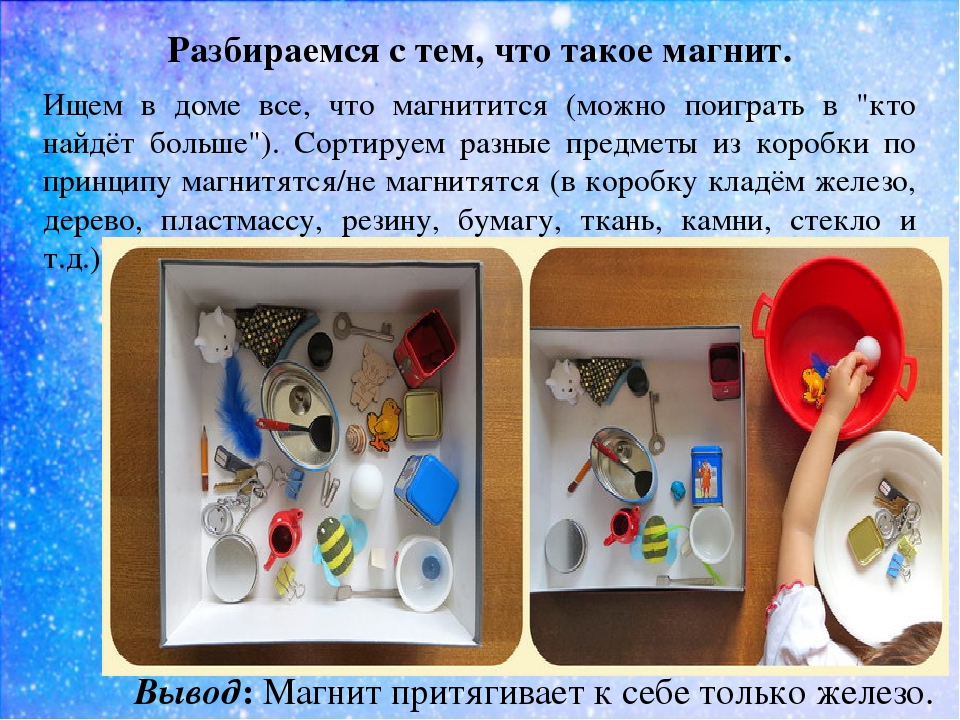 